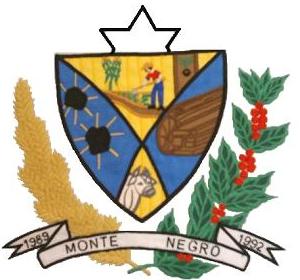                                                                                               ESTADO DE RONDÔNIA       CÂMARA MUNICIPAL DE MONTE NEGRO-RO   PODER LEGISLATIVOATA DA PRIMEIRA SESSÃO ORDINÁRIA, DO SEGUNDO PERÍODO LEGISLATIVO, DO PRIMEIRO ANO LEGISLATIVO DA SEXTA LEGISLATURA DA CÂMARA MUNICIPAL DE MONTE NEGRO – RO, EM 02.08-2.013 ÀS 09h00min HORAS.Aos dois dias do mês de Agosto do ano de dois mil e treze as 09h00min horas, na Sala de Sessões, no Prédio da Câmara Municipal de Monte Negro-RO, reuniram-se sobre a presidência do vereador MARCIO JOSÉ DE OLIVEIRA – PV, e contou com a presença dos seguintes vereadores: TERESA DE JESUS DIOGO PACHECO - PSDB, JOEL RODRIGUES MATEUS – PV, HÉLIO FERREIRA DOS SANTOS – PDT, MARCOS ANTONIO DOS SANTOS - PTB, JOSÉ ANTONIO FRANCISCO DOS SANTOS – PSD, MARCIA FAGUNDES – PSDB, e DENIVALDO MENDONÇA – PSDB. Sendo registrada a ausência da vereadora Márcia Fagundes – PSDB. Havendo quorum regimental e invocando a proteção Divina o Senhor Presidente declarou aberta a Sessão. E não havendo oradores inscritos para discussão da Ata da Terceira Sessão Extraordinária realizada em 25/07/2013, em seguida passou – se para votação simbólica pela maioria simples de votos, ficando aprovada por oito (08) votos favorável, uma ausência, e nenhum voto contrario. Em seguida o senhor presidente solicitou a secretaria à leitura do MATERIAL DE EXPEDIENTE que constou: I – Oficio de Nº. 0280/GAB/ 2013, em 24 de julho de 2013, autoria de Catiani Cardoso Klukieviz (chefe de gabinete). II – Oficio de Nº. 115/ 2013, em 16 de Julho de 2013,autoria de Elias Florêncio Alves, (secretario Geral). III- Oficio de N°.0290/GAB/2013,em 31 de Junho de 2013, autoria de Jair Miotto Junior, (Prefeito Municipal). IV – Oficio N°. 0279/ GAB/2013,em 24 de julho de 2013,de autoria de Catiani Cardoso Klukieviz (chefe de gabinete). V – Oficio N°.229/GAB/ 2013,em 02 de Julho de 2013, autoria de Graciela Ferasso (chefe de gabinete interina). VI – Indicação N°.007/2013, em 02 de Agosto de 2013,autoria do vereador José Antonio Francisco dos Santos – PSD. OFICIO N°.253/GAB/2013,em 08 de Julho de 2013,autoria de Gabriela Ferasso (chefe de gabinete interino). VII - Oficio N°.0266/GAB/2013,em 16 de Julho de 2013,autoria de Catiane Cardoso Klukieviz. VIII - Oficio N°.0278/Gab/2013, em 24 de Julho, autoria de Catiane Cardoso Klukieviz, (chefe de gabinete). XI - Mensagem Projeto N°.606/2013,em 28 de Junho de 2013,autoria de Jair Miotto Junior, (Prefeito Municipal). X – Processo Legislativo N°.045/2013, Propositura: Proposta de Emenda Modificativa, supressiva e aditiva N°.005/2013, Autoria; Comissoes em Conjunto – C.J.R. F, C.S.E.A. S, e C.F, O.DISPOE: Altera o artigo 16, acrescentando o inciso IIII; altera o artigo 17, acrescentando os parágrafos 1ª. e 2ª.e suprimindo o parágrafo Único;altera o parágrafo 2ª. no art.33;Altera o s 1ª. do art.35;Acrescenta o Parágrafo único ao art.53;altera o art.59;do projeto de Lei 611/2013 e dá outras providências.XI – Processo Legislativo N°.044/2013.Propositura :Projeto de Lei N°.612/2013;autoria:Executivo Municipal:DISPOE:Altera a estrutura  Administrativa da Prefeitura do Município de Monte Negro  - Lei Municipal N°.242/PMMN/2006,Lei Municipal N°.490/PMMN/2013 e dá outras Providências.XII – Processo Legislativo N°.043/2013,Propositura:Projeto de Lei N°.611/2013,Autoria: Executivo Municipal,DISPOE; Sobre o plano de cargos,carreira e Remuneração dos  trabalhadores em educação do Município de Monte Negro  e dá outras Providencias.Em seguida passou-se para o PEQUENO EXPEDIENTE, em tema livre com o tempo de cinco minutos sem direito a aparte dos demais vereadores. Em seguida fez o uso da tribuna sendo o primeiro orador inscrito o vereador ÃNGELO EMILIO – PT, que iniciou agradecendo a Deus, cumprimentando o senhor presidente, os colegas vereadores e todo o publico presente. Continuando falou que não ia usar a tribuna, mas como se tratava de transporte escolar, muitas vezes através de programas para os Municípios, mas alguém tinha que pedir e também indicar. Disse ainda no programa caminho para a Escola, transporte escolar, o Deputado Padre Tom indicou cinquenta e um ônibus novos para os Municípios, inclusive para o Município de Monte Negro, no qual o secretario do gabinete do Deputado tinha ligado confirmando a liberação do recurso, o qual pediu que o Prefeito entrasse em contato, precisava falar pessoalmente, falou ainda que a partir do atual ano todo o ônibus que vinha para o Município só vai trabalhar se for assegurado, no qual o Prefeito era responsável. Em seguida agradeceu a presença dos servidores da educação, disse também que a casa de lei estava com as portas abertas no que fosse preciso, em seguida agradeceu a presença de todos, desejando um bom dia a todos. Em seguida fez o uso da tribuna sendo o segundo orador inscrito a vereadora TERESA DE JESUS DIOGO PACHECO - PSDB, que iniciou agradecendo a Deus por mais um dia, cumprimentando o senhor presidente, os colegas vereadores e todo o publico presente. Continuando falou ainda que tinha participado de uma reunião com o secretario do Meio Ambiente, na secretaria de agricultura, onde foi colocada uma pessoa responsável, um coordenador da defesa civil, onde vai funcionar juntamente com as secretarias, o Pastor Eder, disse ainda que foi uma satisfação muito grande, no qual há muito tempo vinha lutando para ser implantada a defesa civil no Município, no qual todos sabiam que durante a semana tinha acontecido um incidente no Município, uma coisa que a defesa civil poderia atuar, onde a solução seria cem por cento, falou ainda que em breve chegava às águas e a defesa civil ajudava muito. Falou também que os poucos dias de recesso, tiveram um pouco tempo para caminhar nas linhas, onde avistou que a área rural estava em dificuldades tremendas, devido as pontes e bueiros que eram de madeiras, causando grandes transtornos, falou ainda que não estava mais tendo argumento para o povo,em seguida agradeceu a todos. E não havendo mais oradores inscritos para o PEQUENO EXPEDIENTE, passou - se para o GRANDE EXPEDIENTE, em tema livre com o tempo de 15 minutos com direito a aparte dos demais vereadores. Em seguida fez o uso da tribuna sendo o primeiro orador inscrito o vereador JOSÉ ANTONIO FRANCISCO DOS SANTOS – PSD, que iniciou cumprimentando o senhor presidente, os demais colegas vereadores, e todo o publico presente. Continuando falou também que o Município tinha passado por situação bastante complicada na obra, no qual o vereador afastado Benedito Monteiro já tinha andado por algumas partes, mas ainda existia muito a ser feito,um mil setecentos quilômetros de estradas que tinha,achava muito difícil ser concluído antes do inicio das águas, no ritmo que estava andando, para os vereadores chegava um ponto que esgotava os argumentos,onde a sociedade cobrava e não sabia o que fazer.Em seguida chamou atenção dos colegas vereadores para tomarem medidas mais incisivas com relação ao Orçamento,o qual disse ainda precisava de uma informação porque as coisas ainda não tinha acontecido no Município,o qual estava bem abandonado,mas disse que precisava os nobres vereadores sentar com o Executivo para saberem o que estava acontecendo,porque os moradores da zona urbana precisavam de estradas e iluminação,no qual garantia mais segurança,onde eram pagadores de impostos e  energia.Disse ainda que estava feliz em ter o plano de cargos e salário dos professores a discutir,em seguida agradeceu a presença de todos.Em seguida o senhor presidente passou a presidência para a vice – presidente Teresa de Jesus Diogo Pacheco,e fez o uso da tribuna sendo o segundo orador inscrito o vereador MARCIO JOSÉ DE OLIVEIRA – PV,que iniciou cumprimentando a senhora presidente,os colegas vereadores e todo o publico presente.Continuando falou que a casa de lei mesmo em recesso trabalharam incansavelmente em vários setores,inclusive o PCCS,da educação,no qual era uma luta dos professores que vinha se arrastando a longo dos tempos,falou ainda que os servidores da educação,desvinculado dos demais servidores do Município,no qual os vereadores tinham feito compromissos com os servidores da educação,assim que o projeto chegasse na casa de lei seria discutido,e assim foi feito,no qual parabenizou o Executivo por ter mandado,e que era uma vitoria para os servidores da educação,e logo em seguida estava entrando  para votação.Falou também que provavelmente o projeto  da saúde também, assim que chegasse na casa de lei os vereadores estavam sendo favorável aos servidores,agradeceu também todos os colegas vereadores. Em seguida agradeceu a presença de todos. Em seguida fez o uso da tribuna sendo o segundo orador inscrito o vereador DENIVALDO MENDONÇA – PSDB, que iniciou agradecendo a Deus por mais um dia, cumprimentando o senhor presidente, os colegas vereadores e todo o publico presente. Continuando falou que estava alegre em rever os que já eram da casa, por compartilhar a cada momento, não só com os vereadores, mas todos os servidores da casa, falou ainda quando agradecia a Deus, finalmente todos sabiam que não foi eleito, mas ali estava porque Deus tinha colocado, sabia que tinha uma missão, amigos e irmãos para orientar a fazer o melhor, dando o melhor de si para o Município, juntamente com a casa de lei, e também os colegas vereadores, falou ainda que tinha toda a certeza que somente Deus podia dar a direção.Disse ainda que não teve tempo de interar as situações do Município ao todo,mas muitas coisas já tinham conseguido superar,falou também que durante o recesso esteve na Capital com  os Deputados,e com certeza frutos virão,já tinha pedido entre outras coisas o chooping Cidadão Móvel,o qual tinha certeza que vai acontecer o atendimento como sempre aconteceu.Falou ainda a questão do Projeto da Educação, que era muito importante,uma ansiedade de muitos tempos,sempre vinham acompanhando,e que não era diferente com a saúde,no momento certo seria discutido,não sendo diferente dos servidores da secretaria de obra, sempre dizia que os servidores deveriam ter o melhor tratamento possível,o qual estava feliz em saber que o poder legislativo sempre foi parceiro,querendo o melhor para categoria dos servidores, falou ainda que ficava feliz em destacar que o Executivo atual do Município tinha diálogo,e não media esforços para resolver as questões,onde o Executivo passado dialogo era quase impossível,o qual pediu que deixasse registrado.Falou ainda que o loteamento do Peleu  realmente estava um problema,mas era importante que os vereadores dissessem que houve um erro no passado,aprovar um loteamento de maneira irregular,todos sabiam que loteamento para ser aprovado tinha que ter a mínima infra – estrutura,mas quem sempre pagava o preço era a população.Em parte o vereador José Antonio falou   que infelizmente era um erro do passado,mas que não podia ser penalizado a sociedade atual,era uma pena que tinha acontecido,alguém era culpado, e hoje quem sofria era a sociedade,e agradeceu.Retomando o discurso o vereador Denivaldo falou um erro não podia justificar outros erros,mas tinha erros que custava um preço para ser concertado.Disse ainda que na legislatura passada todos sabiam o quanto tinham batido nessa tese,mas o Prefeito não tinha o dialogo que era preciso ter,mas falou ainda que não estava na casa de lei para medir esforços,inclusive ir para Brasília em  busca de  recursos para melhorar o Município.Mas disse ainda que estavam trabalhando em cima disso,e tinha certeza com a união do Executivo e também do Legislativo quando chegasse no final do mandato podiam fazer um balanço,  e ver que muitas coisas  boas tinham acontecido.Em parte o vereador Ângelo  Emilio falou complementando o que já tinham falado em questão do loteamento do senhor peleu,esperava que na gestão atual não tivesse picuinhas, o qual falou na gestão passada tinham feito oficio juntamente com o vereador Marcão e também Denivaldo,onde conseguiram setecentos mil reais para construção do asfalto em frente o DETRAN,mas por picuinhas políticas deixaram perder,mas esperava que na gestão atual não acontecesse essas coisas bárbaras,no qual era muito feio,em seguida agradeceu a todos.Retomando o discurso o vereador Denivaldo falou que esteve em Brasília falou com o deputado, estava certo o recurso,passou o telefone ao Deputado falar com o Prefeito que estava liberado setecentos mil para asfalto na área do Peleu,mas o Prefeito Eloísio simplesmente disse que não queria,infelizmente foi verdade,no qual o dinheiro era para o Município.Em seguida falou que a linha C- 25,estava quase pronta,a linha C – 20, até o travessão,a linha C – 10,do km60,também já estava bem adiantada,mas se estivessem começado no tempo certo,já estavam terminando,mas infelizmente a realidade era essa.Em seguida agradeceu a presença de todos. E não havendo mais oradores inscritos no Grande Expediente passou-se para a ORDEM DO DIA da presente sessão. Em seguida o senhor Presidente solicitou a senhora secretaria que fizesse a leitura do I – ITEM – da Ordem do Dia –– Processo Legislativo N°.045/2013, Propositura: Proposta de Emenda Modificativa, supressiva e aditiva N°.005/2013, Autoria; Comissões em Conjunto – C.J.R.F,C.S.E.A.S, e C.F,O.DISPOE:Altera o artigo 16,acrescentando o inciso IIII;altera o artigo 17,acrescentando os parágrafos 1ª. e 2ª.e suprimindo o parágrafo Único;altera o parágrafo 2ª. no art.33;Altera o s 1ª. do art.35;Acrescenta o Parágrafo único ao art.53;altera o art.59;do projeto de Lei 611/2013 e dá outras providências.E não havendo oradores inscritos para discussão da referida matéria passou - se para votação,sendo,requerimento do tramite da matéria única  discussão e votação da proposta de emenda modificativa,supressiva e aditiva N°.005/2013,de autoria das comissões em conjunto sendo: tramite da matéria,única discussão e votação simbólica,Base Legal,maioria simples de votos, ficando,portanto aprovado o referido  Requerimento por (08) oito votos favoráveis,( 01),uma  ausência,  e nenhum voto contrario.Em seguida passou para votação do Processo Legislativo N°.045/2013, Propositura: Proposta de Emenda Modificativa, supressiva e aditiva N°.005/2013, Autoria; Comissões em Conjunto,sendo tramite da matéria, única  discussão e votação,votação Nominal,Base Legal,Maioria Absoluta de votos,ficando portanto a referida proposta de emenda  aprovada por (08) oito votos favoráveis,( 01),uma  ausência,  e nenhum voto contrario. II – ITEM – da Ordem do Dia - Processo Legislativo N°.043/2013, Propositura: Projeto de Lei N°.611/2013, Autoria: Executivo Municipal, DISPOE; Sobre o plano de cargos, carreira e Remuneração dos trabalhadores em educação do Município de Monte Negro e dá outras Providências. Em seguida fez o uso da tribuna sendo o primeiro orador inscrito o vereador JOSÉ ANTONIO FRANCISCO DOS SANTOS – PSD, que iniciou cumprimentando o senhor presidente, os demais colegas vereadores, e todo o publico presente. Continuando disse que o Projeto para os vereadores que representavam a classe trabalhadora, em especial a ele, que além de vereador também professor, era sempre um privilégio,em ter condição de atender os reclames das categorias que tanto era reclamado.Falou ainda que desde dois mil e dez já era para ter acontecido,mas vinha atender em parte reclamações que não era tudo aquilo que o profissional da educação necessitava,mas já era um grande avanço,no qual estava feliz, até enalteceu o atendimento que tiveram quando foram atrás do Executivo,o qual foi compreensivo,entendeu a necessidade dos servidores,falou ainda tinha certeza que não era o tudo,mas grande parte da categoria estava bem satisfeita, o qual disse ainda que o Executivo estava de parabéns,agradeceu também o apoio dos nobres colegas vereadores que também tiveram presente em toda a luta.em seguida agradeceu a todos.Em seguida fez o uso da tribuna sendo o segundo orador inscrito o vereador DENIVALDO MENDONÇA – PSDB, que iniciou cumprimentando o senhor presidente, os demais colegas vereadores, e todo o publico presente.Continuando falou muitos dos professores,e também servidores da educação  que estavam presentes sabiam do compromisso dos legisladores com os servidores,no qual já era para  ter aprovado há muito tempo,não sendo por falta de empenho da casa,mas realmente por falta de dialogo,as picuinhas do passado impedia que acontecesse,mas Deus sempre fazia as coisas certas no momento certo,e também tinha certeza do sofrimento que muitos tinham passado valeu a pena.Disse ainda que educação era uma coisa que não tinha como descrever,ensinando os filhos de todos formar cidadão de caráter,o qual tinha toda certeza que seu filho estava recebendo a melhor educação que se oferecia no Brasil,não pelo Município,nem da Escola em si,mas por causa dos professores que não media esforços,mesmo o salário sendo  uma porcaria,mesmo não tendo um plano de carreira essencial,mas trabalhavam de coração,em seguida agradeceu a todos. E não havendo mais oradores inscritos para discussão da referida matéria passou - se para votação, do requerimento do tramite da matéria, em única discussão e votação do projeto de Lei N°.611/2013, Autoria: Executivo Municipal, sendo tramite da matéria, única discussão e votação, votação Simbólica, Base Legal, Maioria Simples de votos, ficando, portanto o referido requerimento aprovado por (08) oito votos favoráveis, (01), uma ausência, e nenhum voto contrario. Em seguida passou para votação do Projeto de Lei N°.611/2013, Autoria: Executivo Municipal, sendo tramite da matéria, única discussão e votação, votação Nominal, Base Legal, Maioria Absoluta de votos, ficando, portanto aprovado o projeto de lei N°.611/2013, por (08) oito votos favoráveis, (01), uma ausência, e nenhum voto contrario. E não havendo nada para ser deliberado na Ordem do Dia da presente sessão; o senhor Presidente declarou encerrada a sessão, convocando os senhores vereadores para próxima Sessão Ordinária a ser realizada no dia 09 de Agosto de 2013, às 09h00min, e solicitou a mim 1º secretário que lavrasse o presente Ata a qual após lida e se aprovada, seguirá assinada por mim e demais membros da Mesa Diretora. Sala de sessões, 02 de Agosto de 2013.__________________________     	----------------------------------Marcio José de Oliveira                                                                 Teresa de Jesus D.Pacheco                       Presidente/CMMN                                                                                        Vice-Pres./CMMN ·.  ------------------------------------                                                         --------------------------- Joel Rodrigues Mateus                                                                          Hélio F. dos Santos1º Secret/CMMN                                                                                     2° Secret./CMMN.